Wie tausche ich benötigte Informationen aus, für die es kein fallspezifisches SED gibt?H_BUC_01_Subprozess: Ad-hoc-InformationsaustauschBeschreibung:Den horizontalen Subprozess «Ad-hoc-Informationsaustausch» verwenden Sie, wenn Sie innerhalb eines bestehenden sektoriellen Falls einen anderen Träger um Auskunft ersuchen oder ihm Informationen mitteilen möchten.Gesetzliche Grundlage:	Glossar relevanter, im H_BUC_01_Subprozess verwendeter Begriffe:Schritte:Sie füllen das SED H001 – 'Mitteilung von Informationen/Auskunftsersuchen' aus und übersenden es zusammen mit etwaigen Anhängen an den/die anderen Teilnehmer. Der/die andere(n) Teilnehmer überprüfen das SED H001, füllen es je nach Situation aus und übersenden Ihnen und gegebenenfalls weiteren aktiven Teilnehmern ein SED H002 – 'Antwort auf Auskunftsersuchen', zusammen mit etwaigen Anhängen.Besondere Voraussetzungen:- SED H002 kann nur als Antwort auf ein SED H001 versendet werden.- SED H001 und SED H002 können wenn nötig mehr als einmal versendet werden.- Die administrativen Subprozesse «Ungültig» und «Aktualisierung» können wenn nötig mehr als einmal verwendet werden.Geschäftsvorgang: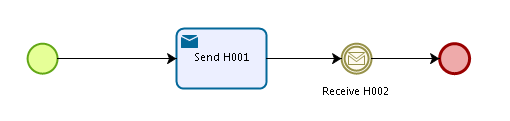 Dem auslösenden Teilnehmer und dem/den weiteren Teilnehmer(n) stehen folgende administrativen Subprozesse zur Verfügung:Ich möchte ein bereits übersandtes SED für ungültig erklären (AD_BUC_06)Ich möchte Angaben in einem bereits übersandten SED aktualisieren (AD_BUC_10)